Dear Parent/Guardian:Third grade is hosting all of the school Masses and the first Sunday Mass in March. In addition, we are hosting the Ash Wednesday Mass as well. The dates of the Masses that the third-grade class are responsible for are:  Sunday March 3rd (Family Mass), Wednesday March 6th (Ash Wednesday, School Mass), and Friday March 15th (School Mass).  There was a change in the schedule and we are no longer having School Mass on March 1st. Since the third-grade class is very small all students are being utilized and are an integral part of the Mass, so attendance is mandatory for the liturgical celebration to be a success, not only for ourselves, but for the whole parish and school community.Please come to the various Masses, all at 10am to see your child actively serving Our Lord, through the celebration of Holy Mass. In addition, just for family mass your child is to arrive 30 min early for set-up. Below is a list of responsibilities your child is obligated to perform. Each student, auditioned and requested to participate in that phase of the Mass. All students are to wear a complete uniform (Jacket included) for Mass. It is very cold in the church, so a school sweater, sweatshirt or jacket is a must.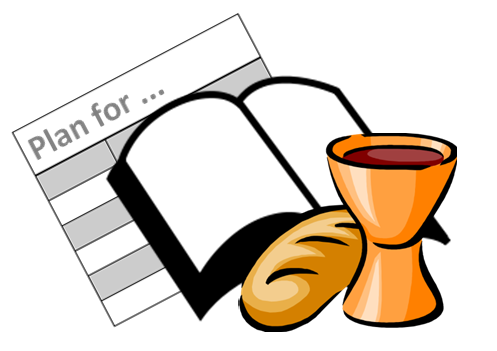 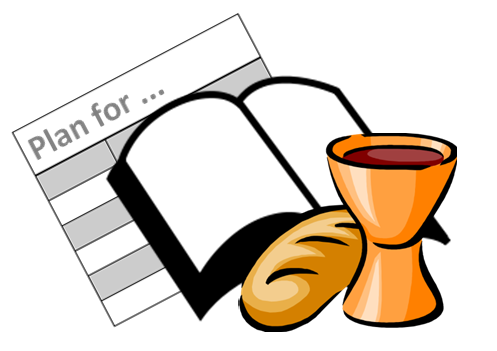 ----------------------------------------------------------------------------cut----------------------------------------------------------Please sign stating you received your child’s schedule for the Masses that we are hosting. And that your child will be present to fulfill their duty and obligation. Thanks, and God Bless, Ms. Geiger.__________________________________________________________________Date____________Parent /Guardian Signature. Sunday March 3rd, Family Mass arrive at 9:30 amSunday March 3rd, Family Mass arrive at 9:30 amOpener (Greeter)Julian Toler1st ReadingAnaya Gideon2nd ReadingJasmine PetersPrayer of the Faithful (Petitions)Michael BallSaniia HowardBrendan JosephRosabella CedejasJackson TolerOffertory Gifts Spenser LaMotheElijah EguaborWednesday March 6th, Ash Wednesday School Mass 10 amWednesday March 6th, Ash Wednesday School Mass 10 amOpener (Greeter) Saniia Howard1st ReadingMichael Ball2nd ReadingElijah EguaborResponsorial PsalmJulian TolerPrayer of the Faithful (Petitions)Jalynn HowardEmily GuzmanBrendan JosephRosabella CedejasJasmine Peters